รายงานการประชุม         ครั้งที่     /     เมื่อ         ณ                ผู้มาประชุม	๑. 	     	๒. 	     	๓. 	     	๔. 	     	๕. 	     	๖. 	     	๗. 	     	๘. 	     	๙. 	     	๑๐. 	     ผู้ไม่มาประชุม	๑. 	     	๒. 	     	๓. 	     	๔. 	     	๕. 	     ผู้เข้าร่วมประชุม	๑. 	     	๒. 	     	๓. 	     	๔. 	     	๕. 	     เริ่มประชุมเวลา 	      	ข้อความระเบียบวาระที่ ๑	                    	ข้อความระเบียบวาระที่ ๒ 	                    	ข้อความ	ข้อความระเบียบวาระที่ ๓ 	                    	ข้อความ	ข้อความระเบียบวาระที่ ๔ 	                    	ข้อความ	ข้อความระเบียบวาระที่ ๕ 	                    	ข้อความ	ข้อความเลิกประชุมเวลา 	      	(ชื่อ  สกุล)	ผู้จดรายงานการประชุม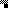 